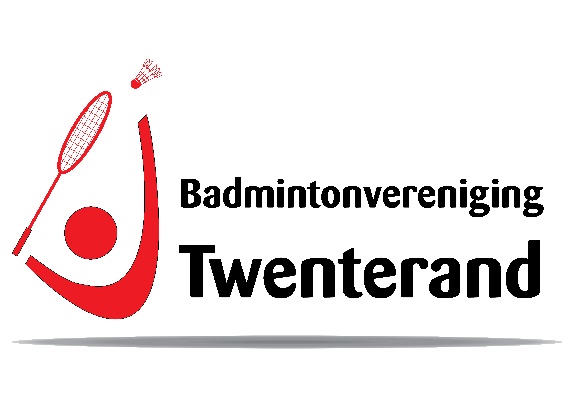 LIDMAATSCHAP FORMULIERO        Geeft zich op als lid:O 	Wil het lidmaatschap beëindigen:                                                                                       (aankruisen wat van toepassing is)Naam                  		: …………………………………………………………………….......................................Voornaam              		: ……………………………………………………………………………………………….…Adres                		: ………………………………………………………………………………………………....Postcode / Woonplaats 	: …………….   …………………………………………………………………………………Emailadres           		: …………………………………………………………………………………………………Telefoonnummer      	  	: …………… - ……………………………..Geboortedatum         		: ………… / ………… / ………………IBAN rekeningnr.                   : NL..…………………………………………………………………                                                 t.n.v. …………………………………………………………….…Contributie:		           O	€ 27,50 	per kwartaal, leden t/m 17 jaar (jeugd).            		           	           O 	€ 42,50 	per kwartaal, leden vanaf 18 jaar.Gezinskorting:           	           O 	€ 22,50 	per kwartaal voor elk tweede jeugdlid 								van een gezin.                                         Wijze van betalen: 	           O	1x per kwartaal via automatische incasso.  IBAN REKENINGNUMMER NL38 RABO 0320859657Opzeggen van het lidmaatschap is mogelijk per kwartaal voor 1 okt, 1 jan, 1 april en 1 juli (opzegtermijn is 1 maand voor eerder genoemde data). Tot die datum bent u contributie plichtig. Opzegging is alleen mogelijk via dit mutatieformulier, te verkrijgen bij de bestuursleden of te downloaden via de website.Door ondertekening van dit formulier verklaart u zich akkoord met bovenstaande voorwaarden, het huishoudelijk regelement en de overige verplichtingen, welke uit het lidmaatschap van de vereniging voortvloeien, te aanvaarden en na te komen. Behalve in het huishoudelijk reglement vermelde verplichtingen kunnen door de vereniging slechts verplichtingen aan de leden worden opgelegd na voorafgaande toestemming van de algemene vergaderingDaarnaast verleent u door ondertekening Badmintonvereniging ‘Twenterand’ toestemming tot het automatisch incasseren van de contributie (per kwartaal) van het door u opgegeven rekeningnummer. Voor eigen overschrijving zie extra kosten boven. Tijdens de ledenvergadering kan afgesproken worden dat de contributie jaarlijks geïndexeerd wordt. Datum ……… / ……… / ……………     Handtekening    ……………………………………………………				           		 (Voor jeugdleden handtekening ouder/verzorger)